International Situations Project TranslationRisk-Taking Behavior Item – 1 itemScoring: having German origins, this question on general risk-taking propensity has been used in nine waves of a large longitudinal multi-cohort survey called the German Socio-Economic Panel. It is rated on a Likert scale ranging from 0-10.Translation provided by:Watcharaporn Boonyasiriwat, Chulalongkorn University, BangkokReference for Risk Taking BehaviorMata, R., Josef, A. K., & Hertwig, R. (2016). Propensity for risk taking across the life span and around the globe. Psychological Science, 27, 231-243.The International Situations Project is supported by the National Science Foundation under Grant No. BCS-1528131. Any opinions, findings, and conclusions or recommendations expressed in this material are those of the individual researchers and do not necessarily reflect the views of the National Science Foundation.International Situations ProjectUniversity of California, RiversideDavid Funder, Principal InvestigatorResearchers:  Gwendolyn Gardiner, Erica Baranski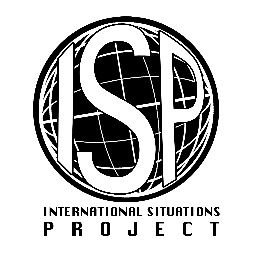 Original English                          Translation (Thai)                          Translation (Thai)How do you see yourself: Are you generally a person who is fully prepared to take risks or do you try to avoid taking risks? How do you see yourself: Are you generally a person who is fully prepared to take risks or do you try to avoid taking risks? ท่านมองตัวท่านเองอย่างไร: ท่านเป็นคนที่โดยทั่วไปแล้วพร้อมเต็มที่ที่จะเผชิญความเสี่ยง หรือท่านพยายามจะเลี่ยงความเสี่ยงต่างๆ?Unwilling to take risks  Unwilling to take risks  ไม่ต้องการเสี่ยงFully prepared to take risksFully prepared to take risksพร้อมเต็มที่ที่จะเผชิญความเสี่ยง